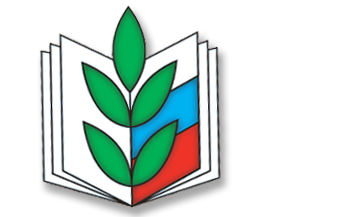 Всероссийская эстафетаздоровья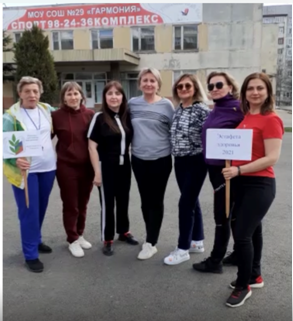 В рамках тематического года Профсоюза «Спорт. Здоровье. Долголетие» учителя МБОУ СОШ № 29 «Гармония» приняли участие во Всероссийской эстафете здоровья! «Гармония» желает всем здоровья и творческих успехов!В рамках тематического года Профсоюза «Спорт. Здоровье. Долголетие» учителя МБОУ СОШ № 29 «Гармония» приняли участие во Всероссийской эстафете здоровья! «Гармония» желает всем здоровья и творческих успехов!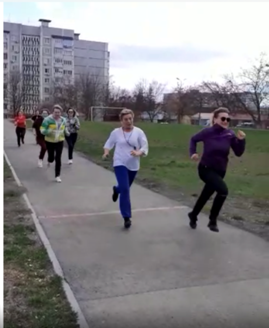 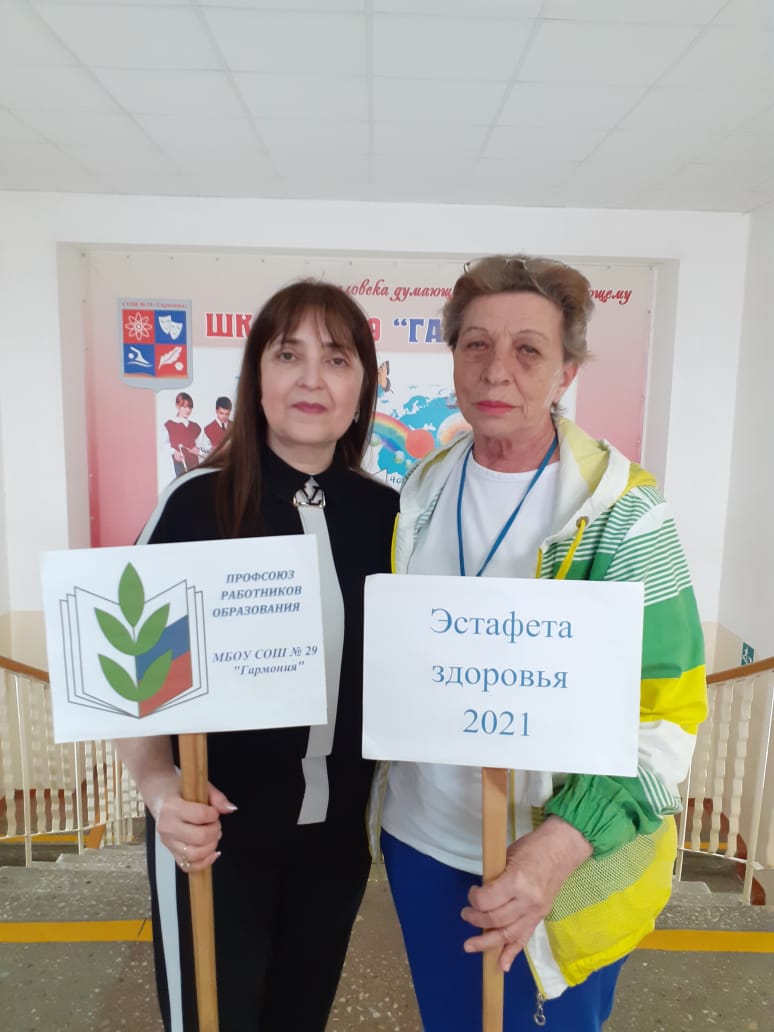 